О создании комиссии по проверке готовности теплоснабжающих, теплосетевых организаций и потребителей тепловой энергии на территории Муслюмовского муниципального района к отопительному периоду 2016-2017 годовВ целях осуществления своевременной и качественной подготовки к отопительному периоду теплоснабжающих организаций, теплосетевых организаций и потребителей тепловой энергии, в соответствии с Приказом Министерства энергетики Российской Федерации от 12.03.2013 № 103 «Об утверждении Правил оценки готовности к отопительному периоду», статьей 20 Федерального закона от 27.07.2010 № 190-ФЗ «О теплоснабжении», Исполнительный комитет Муслюмовского Муниципального района ПОСТАНОВЛЯЕТ:1. Создать комиссию по проверке готовности теплоснабжающих, теплосетевых организаций и потребителей тепловой энергии на территории Муслюмовского муниципального района к отопительному периоду 2016-2017 годов (далее – комиссия) (Приложение 1)2. Утвердить Программу проведения проверки готовности теплоснабжающих, теплосетевых организаций и потребителей тепловой энергии на территории Муслюмовского муниципального района к отопительному периоду 2016-2017 годов (далее – Программа) (Приложение 2).3. Комиссии в сроки, утвержденные Программой, осуществить оценку готовности теплоснабжающих организаций, теплосетевых организаций и потребителей тепловой энергии на территории Муслюмовского муниципального района к отопительному периоду 2016-2017 годов в соответствии с п.13 раздела 3 и п.16 раздела 4 приказа Министерства энергетики Российской Федерации от 12.03.2013 №103 «Об утверждении Правил оценки готовности к отопительному периоду» (далее – Правила), результаты которой оформить актом проверки готовности согласно Приложению №3.4. Утвердить правила оценки готовности к отопительному периоду согласно Приложению №4. 5. Комиссии по каждому объекту проверки в течение 5 дней с даты подписания акта выдать Паспорт готовности к отопительному периоду согласно Приложению 2 к Правилам.6. Настоящее Постановление опубликовать на официальном сайте Муслюмовского муниципального района в сети «Интернет»7. Контроль за исполнением постановления возложить на заместителя руководителя Исполнительного комитета по инфраструктурному развитию И.Х. Ахметова.РуководительИсполнительного комитета                                    А.З. ХамматовПриложение №1к постановлениюИсполнительного комитета Муслюмовского муниципального района от 21.06.2016 г. 2016 г. № 224Состав комиссии по проверке теплоснабжающих, теплосетевых организаций и потребителей тепловой энергии, находящихся на территории Муслюмовского муниципального районаЗаместитель руководителя				       И.Х. АхметовПриложение №2к постановлениюИсполнительного комитета Муслюмовского муниципального района от 21.06.2016 г. № 224ПРОГРАММАпроведения проверки готовности к отопительному периоду теплоснабжающих, теплосетевых организаций и потребителей тепловой энергии на территории Муслюмовского муниципального районаРуководительИсполнительного комитета                                             А.З. ХамматовПриложение №3к постановлениюИсполнительного комитета Муслюмовского муниципального района от 21.06.2016 г. № 224АКТпроверки готовности к отопительному периоду ____/____ гг._____________________                                  "____" _____________ 20__ г.(место составления акта)                                                   (дата составления акта)Комиссия, образованная _______________________________________________________________,(форма документа и его реквизиты, которым образована комиссия)в соответствии с программой проведения проверки готовности к отопительному периоду от "____" _________________ 20__ г., утвержденной______________________________________________________________________________________________________________________________,(ФИО руководителя (его заместителя) органа, проводящего проверку готовности к отопительному периоду)с "____" _____________ 20__ г. по "_____" ____________ 20__ г. в соответствии с Федеральным законом от 27 июля 2010 г. № 190-ФЗ "О теплоснабжении" провела проверку готовности к отопительному периоду ____________________________________________________________________________________________________________________________________________________________________________________________(полное наименование муниципального образования, теплоснабжающей организации, теплосетевой организации, потребителя тепловой энергии, в отношении которого проводилась проверка готовности к отопительному периоду)Проверка готовности к отопительному периоду проводилась в отношении следующих объектов:1. _______________________________________________________________;2. _______________________________________________________________;3. _______________________________________________________________.4. _______________________________________________________________.5. _______________________________________________________________.В ходе проведения проверки готовности к отопительному периоду комиссия установила: ______________________________________________________________________________________________________________________________.(готовность/неготовность к работе в отопительном периоде)Вывод комиссии по итогам проведения проверки готовности к отопительному периоду: ______________________________________________________________________________________________________________________________.Приложение к акту проверки готовности к отопительному периоду _/_ гг.<*>Председатель комиссии: _______________________________________________________________(подпись, расшифровка подписи)Заместитель председателякомиссии: _______________________________________________________________(подпись, расшифровка подписи)Члены комиссии: _______________________________________________________________(подпись, расшифровка подписи) Члены комиссии: _______________________________________________________________(подпись, расшифровка подписи)Члены комиссии: _______________________________________________________________(подпись, расшифровка подписи)Члены комиссии: _______________________________________________________________(подпись, расшифровка подписи)Члены комиссии: _______________________________________________________________(подпись, расшифровка подписи)С актом проверки готовности ознакомлен, один экземпляр акта получил:"_____" __________ 20__ г. _______________________________________________________________(подпись, расшифровка подписи руководителя (его уполномоченного представителя) муниципального образования, теплоснабжающей организации, теплосетевой организации, потребителя тепловой энергии, в отношении которого проводилась проверка готовности к отопительному периоду)--------------------------------<*> При наличии у комиссии замечаний к выполнению требований по готовности или при невыполнении требований по готовности к акту прилагается перечень замечаний с указанием сроков их устранения.Приложение №4 к постановлению Исполнительного комитета Муслюмовского муниципального районаот 21.06.2016 г. №224ПРАВИЛА ОЦЕНКИ ГОТОВНОСТИ К ОТОПИТЕЛЬНОМУ ПЕРИОДУI. Общие положения1. Настоящие Правила разработаны в соответствии с Федеральным законом от 27 июля 2010 г. N 190-ФЗ "О теплоснабжении" (Собрание законодательства Российской Федерации, 2010, N 31, ст. 4159; 2011, N 23, ст. 3263; N 30 (ч. I), ст. 4590; 2012, N 50, ст. 7359; N 26, ст. 3446; официальный интернет-портал правовой информации http://www.pravo.gov.ru, 31.12.2012, N 0001201212310042) (далее - Закон о теплоснабжении) и определяют порядок оценки готовности к отопительному периоду путем проведения уполномоченными органами проверок готовности к отопительному периоду муниципальных образований, теплоснабжающих и теплосетевых организаций, потребителей тепловой энергии, теплопотребляющие установки которых подключены к системе теплоснабжения (далее - проверка).2. Проверка муниципальных образований осуществляется Федеральной службой по экологическому, технологическому и атомному надзору, проверка теплоснабжающих организаций, теплосетевых организаций и потребителей тепловой энергии к отопительному периоду осуществляется органами местного самоуправления поселений, городских округов (далее - уполномоченные органы).3. К потребителям тепловой энергии, объекты которых подлежат проверке, относятся лица, приобретающие тепловую энергию (мощность), теплоноситель для использования на принадлежащих им на праве собственности или ином законном основании теплопотребляющих установках либо для оказания коммунальных услуг в части горячего водоснабжения и отопления, теплопотребляющие установки которых подключены к системе теплоснабжения (далее - потребители тепловой энергии).4. В отношении многоквартирных домов проверка осуществляется путем определения соответствия требованиям настоящих Правил:лиц, осуществляющих в соответствии с жилищным законодательством управление многоквартирным домом и приобретающих тепловую энергию (мощность) и (или) теплоноситель для оказания коммунальных услуг в части отопления и горячего водоснабжения. В отношении указанных лиц также осуществляется проверка проводимых ими мероприятий по подготовке к отопительному периоду;лиц, являющихся собственниками жилых и нежилых помещений в многоквартирном доме, заключивших в соответствии с жилищным законодательством договоры теплоснабжения с теплоснабжающей организацией.II. Порядок проведения проверки5. Проверка осуществляется комиссией по подготовке к отопительному периоду (далее - комиссия).Комиссия осуществляет проверки готовности к отопительному периоду В целях проведения проверки потребителей тепловой энергии в состав комиссии могут включаться по согласованию представители Федеральной службы по экологическому, технологическому и атомному надзору и жилищной инспекции.В целях проведения проверки потребителей тепловой энергии к работе комиссии по согласованию могут привлекаться представители единой теплоснабжающей организации в системе теплоснабжения, а также организации, к тепловым сетям которой непосредственно подключены теплопотребляющие установки потребителей тепловой энергии.В целях проведения проверки теплоснабжающих и теплосетевых организаций в состав комиссии могут включаться по согласованию представители Федеральной службы по экологическому, технологическому и атомному надзору.6. При проверке комиссией проверяется выполнение требований, установленных главами III - V настоящих Правил (далее - требования по готовности). Проверка выполнения теплосетевыми и теплоснабжающими организациями требований, установленных настоящими Правилами, осуществляется комиссиями на предмет соблюдения соответствующих обязательных требований, установленных техническими регламентами и иными нормативными правовыми актами в сфере теплоснабжения. В случае отсутствия обязательных требований технических регламентов или иных нормативных правовых актов в сфере теплоснабжения в отношении требований, установленных настоящими Правилами, комиссии осуществляют проверку соблюдения локальных актов организаций, подлежащих проверке, регулирующих порядок подготовки к отопительному периоду.В целях проведения проверки комиссии рассматривают документы, подтверждающие выполнение требований по готовности, а при необходимости - проводят осмотр объектов проверки.7. Результаты проверки оформляются актом проверки готовности к отопительному периоду (далее - акт), который составляется не позднее одного дня с даты завершения проверки, по рекомендуемому образцу согласно приложению N 1 к настоящим Правилам.В акте содержатся следующие выводы комиссии по итогам проверки:объект проверки готов к отопительному периоду;объект проверки будет готов к отопительному периоду при условии устранения в установленный срок замечаний к требованиям по готовности, выданных комиссией;объект проверки не готов к отопительному периоду.8. При наличии у комиссии замечаний к выполнению требований по готовности или при невыполнении требований по готовности к акту прилагается перечень замечаний (далее - Перечень) с указанием сроков их устранения.9. Паспорт готовности к отопительному периоду (далее - паспорт) составляется по рекомендуемому образцу согласно приложению N 2 к настоящим Правилам и выдается уполномоченным органом, образовавшим комиссию, по каждому объекту проверки в течение 15 дней с даты подписания акта в случае, если объект проверки готов к отопительному периоду, а также в случае, если замечания к требованиям по готовности, выданные комиссией, устранены в срок, установленный Перечнем.10. Сроки выдачи паспортов определяются руководителем (заместителем руководителя) уполномоченного органа в зависимости от особенностей климатических условий, но не позднее 15 сентября - для потребителей тепловой энергии, не позднее 1 ноября - для теплоснабжающих и теплосетевых организаций, не позднее 15 ноября - для муниципальных образований.11. В случае устранения указанных в Перечне замечаний к выполнению (невыполнению) требований по готовности в сроки, установленные в пункте 10 настоящих Правил, комиссией проводится повторная проверка, по результатам которой составляется новый акт.12. Организация, не получившая по объектам проверки паспорт готовности до даты, установленной пунктом 10 настоящих Правил, обязана продолжить подготовку к отопительному периоду и устранение указанных в Перечне к акту замечаний к выполнению (невыполнению) требований по готовности. После уведомления комиссии об устранении замечаний к выполнению (невыполнению) требований по готовности осуществляется повторная проверка. При положительном заключении комиссии оформляется повторный акт с выводом о готовности к отопительному периоду, но без выдачи паспорта в текущий отопительный период.III. Требования по готовности к отопительному периоду
для теплоснабжающих и теплосетевых организаций13. В целях оценки готовности теплоснабжающих и теплосетевых организаций к отопительному периоду уполномоченным органом должны быть проверены в отношении данных организаций:1) наличие соглашения об управлении системой теплоснабжения, заключенного в порядке, установленном Законом о теплоснабжении;2) готовность к выполнению графика тепловых нагрузок, поддержанию температурного графика, утвержденного схемой теплоснабжения;3) соблюдение критериев надежности теплоснабжения, установленных техническими регламентами;4) наличие нормативных запасов топлива на источниках тепловой энергии;5) функционирование эксплуатационной, диспетчерской и аварийной служб, а именно:укомплектованность указанных служб персоналом;обеспеченность персонала средствами индивидуальной и коллективной защиты, спецодеждой, инструментами и необходимой для производства работ оснасткой, нормативно-технической и оперативной документацией, инструкциями, схемами, первичными средствами пожаротушения;6) проведение наладки принадлежащих им тепловых сетей;7) организация контроля режимов потребления тепловой энергии;8) обеспечение качества теплоносителей;9) организация коммерческого учета приобретаемой и реализуемой тепловой энергии;10) обеспечение проверки качества строительства принадлежащих им тепловых сетей, в том числе предоставление гарантий на работы и материалы, применяемые при строительстве, в соответствии Законом о теплоснабжении;11) обеспечение безаварийной работы объектов теплоснабжения и надежного теплоснабжения потребителей тепловой энергии, а именно:готовность систем приема и разгрузки топлива, топливоприготовления и топливоподачи;соблюдение водно-химического режима;отсутствие фактов эксплуатации теплоэнергетического оборудования сверх ресурса без проведения соответствующих организационно-технических мероприятий по продлению срока его эксплуатации;наличие утвержденных графиков ограничения теплоснабжения при дефиците тепловой мощности тепловых источников и пропускной способности тепловых сетей;наличие расчетов допустимого времени устранения аварийных нарушений теплоснабжения жилых домов;наличие порядка ликвидации аварийных ситуаций в системах теплоснабжения с учетом взаимодействия тепло-, электро-, топливо- и водоснабжающих организаций, потребителей тепловой энергии, ремонтно-строительных и транспортных организаций, а также органов местного самоуправления;проведение гидравлических и тепловых испытаний тепловых сетей;выполнение утвержденного плана подготовки к работе в отопительный период, в который включено проведение необходимого технического освидетельствования и диагностики оборудования, участвующего в обеспечении теплоснабжения;выполнение планового графика ремонта тепловых сетей и источников тепловой энергии;наличие договоров поставки топлива, не допускающих перебоев поставки и снижения установленных нормативов запасов топлива;12) наличие документов, определяющих разграничение эксплуатационной ответственности между потребителями тепловой энергии, теплоснабжающими и теплосетевыми организациями;13) отсутствие не выполненных в установленные сроки предписаний, влияющих на надежность работы в отопительный период, выданных уполномоченными на осуществление государственного контроля (надзора) органами государственной власти и уполномоченными на осуществление муниципального контроля органами местного самоуправления;14) работоспособность автоматических регуляторов при их наличии.14. В отношении объектов по производству тепловой и электрической энергии в режиме комбинированной выработки проверяется только наличие документа о готовности к отопительному сезону, полученного в соответствии с законодательством об электроэнергетике.15. К обстоятельствам, при несоблюдении которых в отношении теплоснабжающих и теплосетевых организаций составляется акт с приложением Перечня с указанием сроков устранения замечаний, относится несоблюдение требований, указанных в подпунктах 1, 7, 9 и 10 пункта 13 настоящих Правил.IV. Требования по готовности к отопительному периоду
для потребителей тепловой энергии16. В целях оценки готовности потребителей тепловой энергии к отопительному периоду уполномоченным органом должны быть проверены:1) устранение выявленных в порядке, установленном законодательством Российской Федерации, нарушений в тепловых и гидравлических режимах работы тепловых энергоустановок;2) проведение промывки оборудования и коммуникаций теплопотребляющих установок;3) разработка эксплуатационных режимов, а также мероприятий по их внедрению;4) выполнение плана ремонтных работ и качество их выполнения;5) состояние тепловых сетей, принадлежащих потребителю тепловой энергии;6) состояние утепления зданий (чердаки, лестничные клетки, подвалы, двери) и центральных тепловых пунктов, а также индивидуальных тепловых пунктов;7) состояние трубопроводов, арматуры и тепловой изоляции в пределах тепловых пунктов;8) наличие и работоспособность приборов учета, работоспособность автоматических регуляторов при их наличии;9) работоспособность защиты систем теплопотребления;10) наличие паспортов теплопотребляющих установок, принципиальных схем и инструкций для обслуживающего персонала и соответствие их действительности;11) отсутствие прямых соединений оборудования тепловых пунктов с водопроводом и канализацией;12) плотность оборудования тепловых пунктов;13) наличие пломб на расчетных шайбах и соплах элеваторов;14) отсутствие задолженности за поставленные тепловую энергию (мощность), теплоноситель;15) наличие собственных и (или) привлеченных ремонтных бригад и обеспеченность их материально-техническими ресурсами для осуществления надлежащей эксплуатации теплопотребляющих установок;16) проведение испытания оборудования теплопотребляющих установок на плотность и прочность;17) надежность теплоснабжения потребителей тепловой энергии с учетом климатических условий в соответствии с критериями, приведенными в приложении N 3 к настоящим Правилам.17. К обстоятельствам, при несоблюдении которых в отношении потребителей тепловой энергии составляется акт с приложением Перечня с указанием сроков устранения замечаний, относятся несоблюдение требований, указанных в подпунктах 8, 13, 14 и 17 пункта 16 настоящих Правил.V. Требования по готовности к отопительному периоду
для муниципального образования18. В целях оценки готовности муниципальных образований к отопительному периоду уполномоченным органом должны быть проверены:1) наличие плана действий по ликвидации последствий аварийных ситуаций с применением электронного моделирования аварийных ситуаций;2) наличие системы мониторинга состояния системы теплоснабжения;3) наличие механизма оперативно-диспетчерского управления в системе теплоснабжения;4) выполнение требований настоящих Правил по оценке готовности к отопительному периоду теплоснабжающих и теплосетевых организаций, а также потребителей тепловой энергии.19. К обстоятельствам, при несоблюдении которых в отношении муниципальных образований составляется акт с приложением Перечня с указанием сроков устранения замечаний, относится несоблюдение требования по применению электронного моделирования аварийных ситуаций, указанного в подпункте 1 пункта 18 настоящих Правил.ИСПОЛНИТЕЛЬНЫЙ КОМИТЕТ МУСЛЮМОВСКОГО МУНИЦИПАЛЬНОГО РАЙОНАРЕСПУБЛИКИ ТАТАРСТАН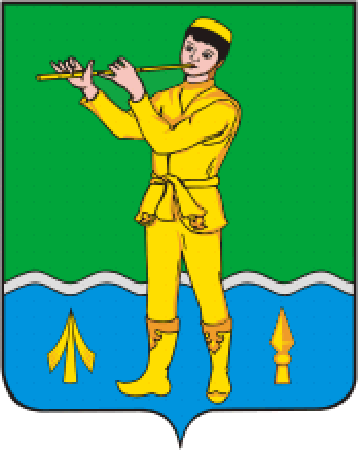 ТАТАРСТАН РЕСПУБЛИКАСЫМӨСЛИМ МУНИЦИПАЛЬ РАЙОНЫ БАШКАРМА КОМИТЕТЫПОСТАНОВЛЕНИЕКАРАР21.06.2016 г.с. Муслюмово№    224Хамматов А.З.руководитель Исполнительного комитета Муслюмовского муниципального района - начальник штаба;Авзалов Л.Г.заместитель Главы муниципального района - заместитель начальника штаба (по согласованию):Ахметов И.Х.заместитель руководителя Исполнительного комитета по инфраструктурному развитию начальник районного штаба по подготовке учреждений образования и культуры к отопительному сезону:Сайфиев И.Ф.главный специалист отдела инфраструктурного развития  Исполнительного комитета муниципального района - секретарь штаба;Члены комиссии:Члены комиссии:Бубекова Н.А.председатель ФБП муниципального района;Шаймухаметов М.Д.руководитель Исполнительного комитета Муслюмовского сельского поселения (по согласованию);Гарипов Р.М.начальник Муслюмовской РЭГС ЭПУ «Альметьевскгаз» (по согласованию);Салимгараев К. С.начальник районной электрической сети (по согласованию);Фархутдинов Р.М.начальник отделения НД УНД ГУ МЧС России по РТ Муслюмовском районе (по согласованию);Фархутдинов Л.М.начальник штаба территориального отдела ГО и МЧС РТ (по согласованию);Демидов Р.Т.начальник МКУ «Отдел образования Муслюмовского муниципального района(по согласованию);Салихзянов И.Ф.начальник отдела культуры;Гилязов Р.С.главный врач Муслюмовской ЦРБ (по согласованию);Хафизов Р.Д.заместитель генерального директора ОАО «Инженерные сети»;Фахерлегаянова Г.Ф.директор управляющей компанииЛипатов А.И.Начальник ЮВТО Ростехнадзора по РТ (по согласованию)Хабибуллина А.Н.государственный инспектор ЮВТО Ростехнадзора по РТ (по согласованию)Клименко О.А.государственный инспектор ЮВТО Ростехнадзора по РТ (по согласованию)Еремин И.А.государственный инспектор ЮВТО Ростехнадзора по РТ (по согласованию)Шарифуллин Р.Т.государственный инспектор ЮВТО Ростехнадзора по РТ (по согласованию)Цель ПрограммыПроверка готовности объектов жилищного фонда, теплоснабжающих, теплосетевых организаций и потребителей тепловой энергии на территории Муслюмовского муниципального района.Задачи ПрограммыОбеспечение готовности объектов жилищного фонда, теплоснабжающих, теплосетевых организаций и потребителей тепловой энергии на территории Муслюмовского муниципального района.Объекты теплоснабжения:Объекты, подлежащиепроверке:Объекты культуры, объекты образования, объекты здравоохранения, ОАО «Муслюмовские инженерные сети».Сроки проведения проверки:Объекты культуры 29.08.2016 – 03.09.2016 г.;МДОТ ДШИ ул. Искандеров ад. 1;ЦБС ул. Пушкина д. 35;Районный дом культуры ул. Пушкина д. 32;Музей ул. Пушкина д.33;объекты образования 24.08.2016 – 27.08.2016 г.;СВР по ул. Гагарина д.11;ДОУ «Кояшкай» ул. Пушкина 37;ДОУ «Ляйсан» ул. Пушкина д. 40;ДОУ «Миляшкай» ул. Колхозная д.16;ДОУ «Кубэлэк» ул. Кооперативная 166/1;Муслюмовская СОШ ул. Тукая д.21;Муслюмовский лицей ул. Октябрьская д.39;Муслюмовская гимназия ул. Кооперативная д.170 А;Объекты здравоохранения 05.09.2016 – 06.09.2015 г.;ГАУЗ «Муслюмовская ЦРБ» ул. Гагарина 9/21;Пищеблок ЦРБ ул. Гагарина д.3А;Гараж ЦРБ;ОАО «Муслюмовские инженерные сети» 09.09.2016 – 10.09.2016 г.;ОАО «Муслюмовские инженерные сети» ул. Тукая д. 42;Котельная №7  ул. Октябрьская;Котельная №9  ул. Молодежная;Документы, проверяемые в ходе проверки:1. Расчетный график температурного режима для системы теплоснабжения.2. Документ, подтверждающий обеспеченность персонала средствами индивидуальной защиты, спецодеждой, инструментами, нормативно-технической и оперативной документацией, инструкциями, схемами, первичными средствами пожаротушения.3. Документ, подтверждающий наличие расчетов допустимого времени устранения аварийных нарушений теплоснабжения жилых домов;4.  Документ, подтверждающий наличие порядка ликвидации аварийных ситуаций;5.  Документ, подтверждающий проведение гидравлических и тепловых испытаний тепловых сетей;6.  Документ, подтверждающий наличие договоров поставки топлива;7.  Документ, подтверждающий отсутствие не выполненных в установленные сроки предписаний, влияющих на надежность работы в отопительный  период, выданных уполномоченными органами.8. Документы, подтверждающие проведение текущих или капитальных ремонтов оборудования объекта (при проведении).